READY TO ADOPT?  START HERE!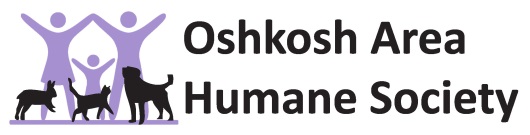 Name: _________________________________________________________________Include Middle InitialAddress: _______________________________________________________________Date of Birth________City: ________________________ Township:_____________ County:__________ State: ____Zip: __________________Phone: Home _____________________Cell:_______________________________ Email: ___________________________________________________________________________________What are you interested in adopting?  Check all that apply!____Dog ___Cat ___Other: _______________Name of Animal I would like to adopt _______________________________________________Are there other animals living in your home?___ One dog   ___More than one dog  ____One cat ____More than one cat ___ Other AnimalsName(s), age(s) and gender(s) of current pets:___________________________________________________________________________________________________________________________________Are they spayed/neutered?    _____Yes  _____NoAre they kept in the house?   _____Yes _____NoNames of any pets you have had in the last 5 years, but no longer own: __________________________Why don’t you have them? _____________________________________________________________Name and phone number of your pet’s current veterinarian: _______________________________________________________________________________________________________________________________How experienced do you feel caring for this type of pet?____ No experience, but excited to learn!____Some experience-have had a pet or two before.____Lots of experience-but always open to learning more.How would you describe your household?____Very quiet-not too many guests.____Average-not too quiet but not wild and crazy either.____Very busy-lots of people coming and going!Are there other people living in the home:  Please list their complete legal names, birth dates and relationship.___________________________________________________________________________________________________________________________________________________________________________________________________________________________________________________________________________________________CAT ADOPTERS____Very active-Kitten or young cat that will zoom around the house and needs lots of playtime.____Medium energy-a cat that will enjoy playtime and catnip, but also enjoys naps!____Not active-a calm, mature cat that spends most of the time napping and snuggling.ALL ADOPTERS____Own my home ____I rent and my landlord is ________________________________________________ and the phone number is _______________________________If you rent, are you aware of your Landlord’s pet policy ____________**********************************************************************************************I understand that OAHS has the right to accept or deny my application and will follow up on adoptions.I realize that OAHS does not approve adoptions on a first-come, first-serve basis and adoption approval is based on the animal’s best interest.I understand and agree that pets in my household must be spayed/neutered before bringing my new pet home.I certify that I am at least 18 years of age and that the information I have given is true.I agree to attend an OAHS Adoption Session before taking my new adopted pet home.I understand there may be fees at adoption time even if there are no adoption fees.  Fees may be rabies vaccination, microchip or license fees.I understand I will have to sign a contract to not declaw the cat I am applying for if the cat is over 1 year old.(Name)_________________________________________________________________ (Date) _______________Thank you for choosing the Oshkosh Area Humane Society for your new pet!